ใบความรู้ที่ 3สื่ออิเล็กทรอนิกส์การค้นหาข้อมูลด้วย Search Engineความหมายของ Search Engine        Search Engine หมายถึง เครื่องมือที่ช่วยในการค้นหาข้อมูลต่างๆ ผ่านระบบเว็บไซต์และเครือข่ายอินเทอร์เน็ต เพื่อเข้าถึงเว็บไซต์ข้อมูลที่ต้องการค้นหา เรียกอย่างเป็นทางการว่า “โปรแกรมช่วยในการสืบค้นข้อมูล”ประโยชน์ของ Search Engine1.สามารถค้นหาเว็บไซต์ที่ต้องการได้สะดวก รวดเร็ว
2.สามารถค้นหาแบบเจาะลึกได้
3.สามารถค้นหาเว็บไซต์เฉพาะทางที่มีการจำกัดไว้
4.มีความหลากหลายในการค้นหาข้อมูล
5.รองรับการค้นหาภาษาไทย               ลักษณะการทำงานของ Search Engine                Search Engineแต่ละประเภทจะมีการทำงานที่คล้ายๆ กันคือ การส่ง Web Crawler หรือ Spider ไปเก็บข้อมูลเว็บไซต์ต่างๆ เข้ามาเก็บไว้ในระบบ เพื่อจัดทำเป็นดัชนี (Index)     
      ☺Search Engine ที่นิยมใช้ในปัจจุบัน ได้แก่www.google.comwww.google.co.thwww.youtube.comwww.sanook.comการค้นหาข้อมูลด้วย Google1.เข้าเว็บไซต์ www.google.co.th2.พิมพ์ข้อความที่ต้องการค้นหา (Keyword)3.เสร็จแล้วกดแป้น Enter จะปรากฏรายละเอียดเว็บไซต์ที่เกี่ยวข้อง เพื่อให้คลิกเข้าไปรายละเอียดการค้นหาข้อมูลด้วย Youtube1.เข้าเว็บไซต์ www.youtube.com แล้วพิมพ์ชื่อเรื่องที่ต้องการค้นหา2.เมื่อพิมพ์ชื่อเรื่องที่ต้องการแล้ว ให้กดแป้น Enter3.คลิกที่รูปหรือไฟล์วิดีโอที่ต้องการการค้นหาข้อมูลด้วย Wikipedia1.เข้าเว็บไซต์ www.wikipedia.org2.เลือกภาษาที่ต้องการ3.ให้พิมพ์ชื่อเรื่องที่ต้องการ ในช่อง ค้นหา ที่อยู่ด้านขวามือ4.กดแป้น Enter จะปรากฏข้อมูลเกี่ยวกับชื่อที่ค้นหาการค้นหาข้อมูลด้วย Sanookการค้านหาโดยเว็บไซต์ www.sanook.com จะปรากฏหน้าจอ ดังนี้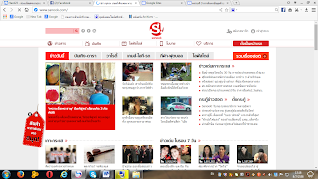 การค้นหาข้อมูลด้วย Thaiware                เว็บไซต์ www.thaiware.com เป็นเว็บไซต์ที่ใช้ในการค้นหาโปรแกรมต่างๆ ที่ใช้งาน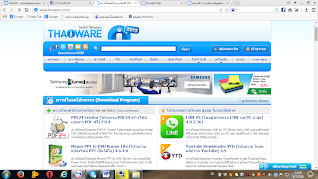 การค้นหาข้อมูลด้วย Yahoo                เว็บไซต์ www.yahoo .com เป็นเว็บไซต์ของต่างประเทศ ที่มีผู้นิยมใช้ในการรับ-ส่งอีเมลมากที่สุดเว็บไซต์หนึ่ง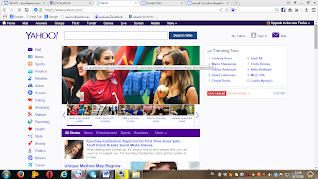 ประเภทไฟล์ข้อมูล ไฟล์ข้อมูลส่วนใหญ่จะมีอยู่ 3 ประเภท คือ1.ไฟล์ PDF       เป็นไฟล์ที่เปิดด้วยโปรแกรม Acrobat2.ไฟล์ DOC      เป็นไฟล์ข้อมูลที่จัดทำโดยโปรแกรม Microsoft Word3.ไฟล์ PPT        เป็นไฟล์ข้อมูลที่จัดทำโดยโปรแกรม Microsoft PowerPointการรับ-ส่งข้อมูลบนเครือข่ายอินเทอร์เน็ต